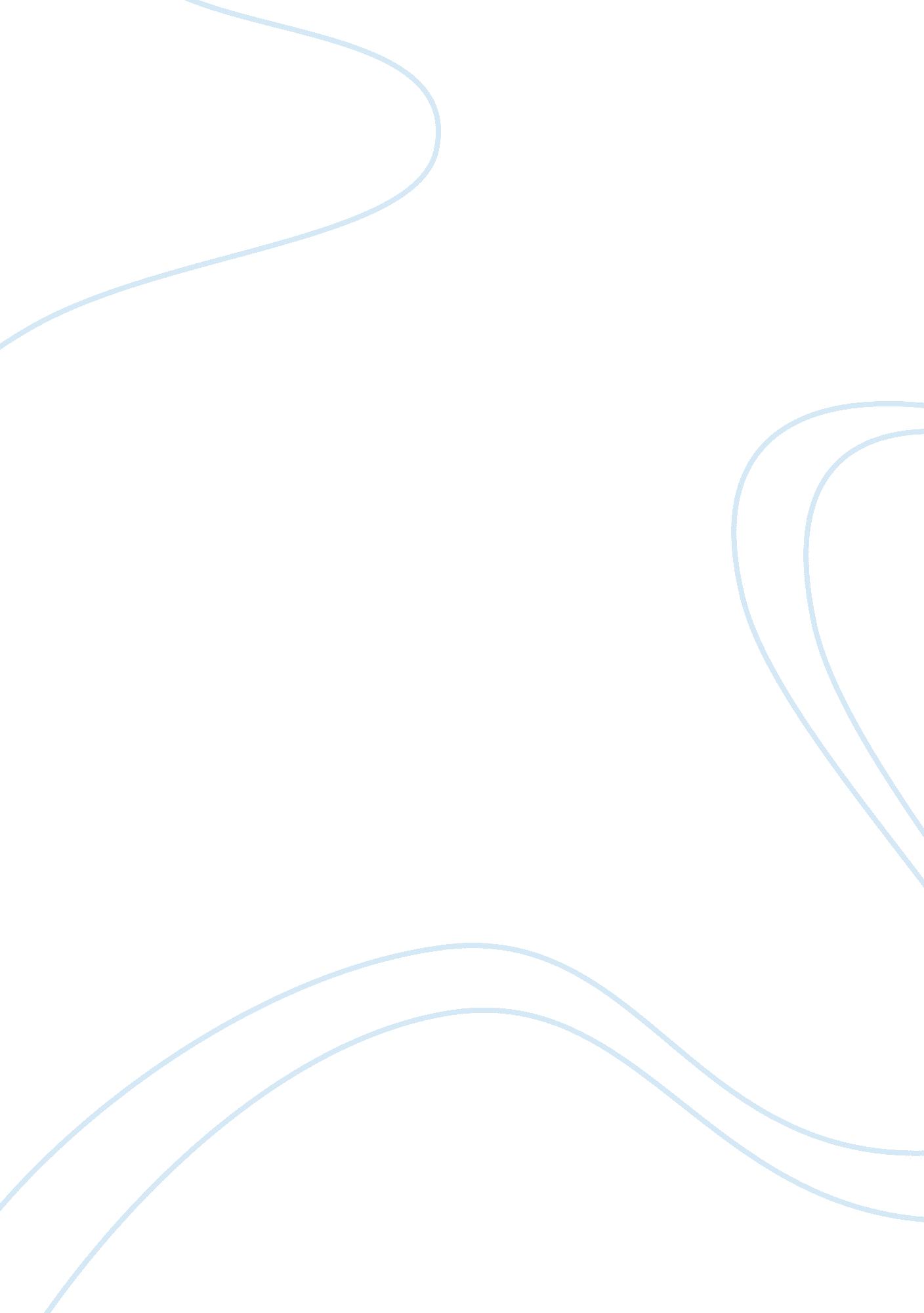 Mass media assignmentArt & Culture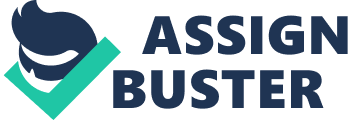 Through this presentation, she discussed how disconnected we are from real life. We are getting used to a new way of being together by not actually being together. We only want to focus on where we want to put our attention. People are now testing through everything, including funerals. I agree with her on this point, because I have noticed people being disconnected from others In front of them because they base all their attention on the cell phones. Nowadays, electronics have truncated the connection between humans due to the focus we have on digital devices. Sherry Turtle has first-hand experience regarding the effects of electronics because she has studied their usage and how technology has affected people of this generation. This presentation made the topic clearer and actually brought into perspective how uneducated some people are about having conversations with others. She talked about an instance when an 18-year-old boy said to her, “… Someday, someday, but certainly not now, I would Like to learn how to have a ” It shows how distanced we have become from regular connection conversation…. Tit other people, which is becoming increasingly true. Our body might want to be somewhere, but at the same time our mind and attention is somewhere else. With all our attention focused on a device, we do not develop the skills needed to hold a conversation with someone. I, for example, have actually lost some skills needed to have a conversation because of all the devices I obtain. I still have the ability to do it, but it is not as strong as someone who does not choose to have and use all these electronics. Turtle also reveals a picture of her daughter and her friends being together” without actually being together because they are all focused on their cell phones. I have actually seen this multiple times and it is becoming a problem for teenagers when they decide to “ hang out. ” The only thing about which I did not agree with Turtle was that she argued people cannot stand being alone without electronics; that is, If they are by themselves they will not be able to handle it and will demand a cell phone. I disagree because I believe cell phones are just devices to keep us doing something. I think they are a want, but not a need. Certainly we can survive some time without using a device. Humans have the ability to keep themselves busy with something that does not require electronics If they were really withheld from us. The connection between humans has been shortened and put on hold because of 1 OFF to prove that people in this generation cannot survive without cell phones and how big of a role they play in our lives now. They have interrupted time that should be set aside for main priorities, such as family and work. With devices including cell phones, it becomes a situation about control over where you want your attention to be focused. 